Сессия 47 – ая                Решение № 382          29 августа 2019 года	О внесении изменений в решение Собрания депутатов МО «Звениговский муниципальный район»   от 11 декабря 2018 года
 № 338  «О бюджете муниципального образования «Звениговский муниципальный район» 
на 2019год и на плановый период 2020 и 2021 годов»1. Внести в решение Собрания депутатов «О бюджете муниципального образования «Звениговский муниципальный район» на 2019 год и на плановый период 2020 и 2021 годов» от 11 декабря  2018 года № 338 (далее – решение о бюджете) следующие изменения: Часть 1 пункта 1 изложить в новой редакции:«1. Утвердить основные характеристики бюджета муниципального образования «Звениговский муниципальный район» на 2019 год:1) прогнозируемый общий объем доходов в сумме 917 732,3 тыс. рублей, в том числе межбюджетные трансферты из республиканского бюджета Республики Марий Эл 705803,9 тыс. рублей;2) общий объем расходов в сумме 924 112,8 тыс. рублей;4) предельный размер дефицита бюджета муниципального образования «Звениговский муниципальный район» на 2019 год в сумме 6380,5 тыс. рублей.Приложения № 1,5,7,8,9,10,11,12 к решению о бюджете изложить в новой редакции (прилагаются).2. Настоящее решение вступает в силу после официального опубликования в газете муниципального учреждения «Редакция Звениговской районной газеты «Звениговская неделя» и размещения на сайте муниципального образования «Звениговский муниципальный район» в информационно-телекоммуникационной сети «Интернет».3. Контроль за исполнением настоящего решения возложить на Президиум Собрания депутатов.    Председатель Собрания депутатов    Звениговского муниципального района                                  Н.Н.Козлова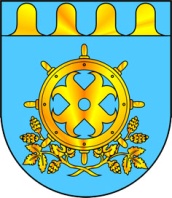 ЗВЕНИГОВСКИЙ МУНИЦИПАЛЬНЫЙ РАЙОНЖЫН КУДЫМШО СОЗЫВ ДЕПУТАТ-ВЛАКЫН ПОГЫНЫМАШЫШТСОБРАНИЕ ДЕПУТАТОВ ШЕСТОГО СОЗЫВА ЗВЕНИГОВСКОГО МУНИЦИПАЛЬНОГО РАЙОНА